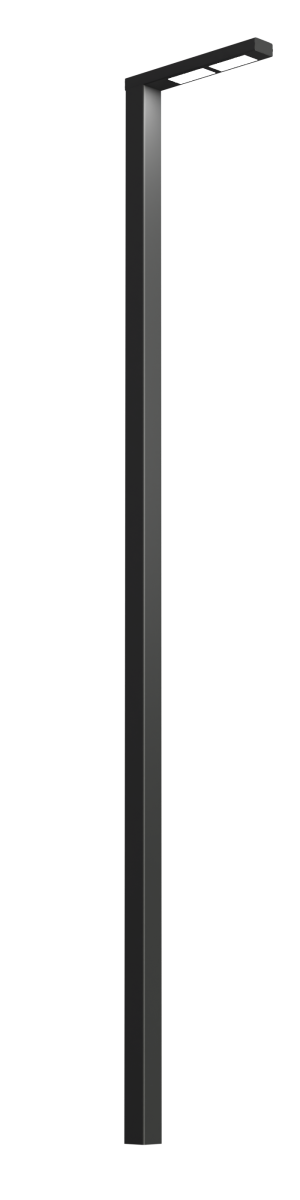 Парковый светильник SV-PARK-SITI-30Вт-3мХАРАКТЕРИСТИКИ:Световой поток, ЛМ	4100Световой поток с учетом потерь на оптике, лм 3730Цветовая температура	4000/5000КУгол излучения, в поперечной/продольной плоскости	120°,135°х60°Тип кривой силы света	Д, ШМощность, Вт	30Количество светодиодов, шт	12Степень защиты от внешних воздействий, IP	66 Диапазон рабочих температур от -50 до +50С° Индекс цветопередачи, > Ra	70Коэффициент мощности >	0,97Пульсация светового потока	1%Материал корпуса	Сталь. Покрытие: Горячий цинк, порошковая окраска. Материал защитного стекла: Светотехнический поликарбонатГарантийный срок эксплуатации	36 мес.Высота столба	3 м.Масса	94 кг.Габаритные размеры	900х100х3000 мм.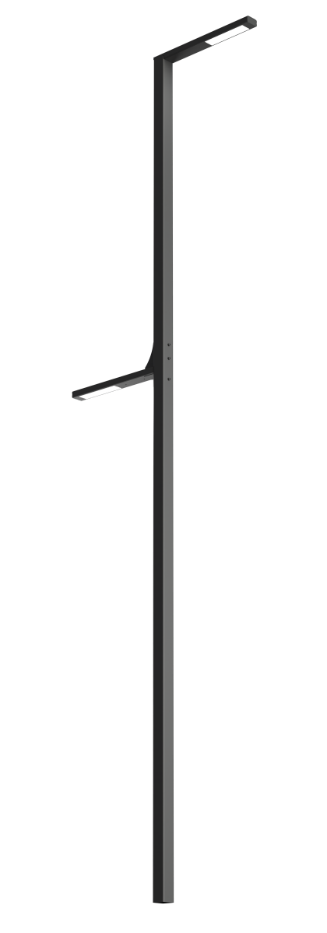 Парковый светильник SV-PARK-2/2-SITI-2х30Вт-4мХАРАКТЕРИСТИКИ:Световой поток, ЛМ	8200Световой поток с учетом потерь на оптике, лм 7460Цветовая температура	4000/5000КУгол излучения, в поперечной/продольной плоскости	120°,135°х60°Тип кривой силы света	Д, ШМощность, Вт	2х30Количество светодиодов, шт	24Степень защиты от внешних воздействий, IP	66 Диапазон рабочих температур от -50 до +50С° Индекс цветопередачи, > Ra	70Коэффициент мощности >	0,97Пульсация светового потока	1%Гарантийный срок эксплуатации	36 мес.Высота столба	4 м.Масса	65 кг.Габаритные размеры	1700х100х4000 мм.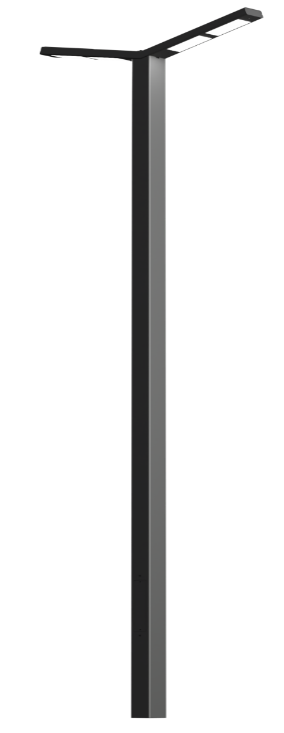 Парковый светильник SV-PARK2-SITI-2х30Вт-3мХАРАКТЕРИСТИКИ:Световой поток, ЛМ	8200Световой поток с учетом потерь на оптике, лм 7460Цветовая температура	4000/5000КУгол излучения, в поперечной/продольной плоскости	120°,135°х60°Тип кривой силы света	Д, ШМощность, Вт	2х30Количество светодиодов, шт	24Степень защиты от внешних воздействий, IP	66 Диапазон рабочих температур от -50 до +50С° Индекс цветопередачи, > Ra	70Коэффициент мощности >	0,97Пульсация светового потока	1%Материал корпуса	Сталь. Покрытие: Горячий цинк, порошковая окраска. Материал защитного стекла: Светотехнический поликарбонатГарантийный срок эксплуатации	36 мес.Высота столба	3 м.Масса	80 кг.Габаритные размеры	1900х140х3000 мм.